ФОРМЫ ОБУЧЕНИЯили формы организация образовательного (тренировочного) процессаТренировочные занятия с группой (подгруппой), сформированной с учетом избранного вида спорта (дисциплины вида спорта), возрастных и гендерных особенностях занимающихся.Индивидуальные тренировочные занятия, проводимые согласно учебным планам с одним или несколькими занимающимися, объединенными для подготовки к выступлению на спортивных соревнованиях в пару.Самостоятельная работа обучающихся/занимающихся по индивидуальным планам спортивной подготовки на этапе совершенствования спортивного мастерства и выполнение индивидуальных заданий на этапе начальной подготовки и тренировочном .Тренировочные сборы.Участие в спортивных соревнованиях или иных мероприятиях.Инструкторская и судейская практика.Медико-восстановительные мероприятия. Тестирование, промежуточная аттестация обучающихся/занимающихся.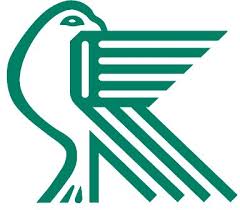 